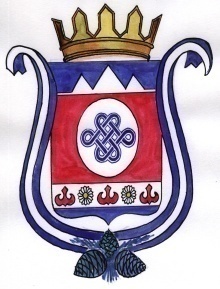            РЕШЕНИЕ                                                                    ЧЕЧИМ         17 августа 2020 года                   с. Камлак                         № 14/5Об отпуске Главы сельской администрации муниципального образования Камлакское сельское поселение  Рассмотрев заявление Главы сельской администрации  муниципального образования Камлакское сельское поселение Соколова С.В.,  сельский   Совет депутатов муниципального образования Камлакское сельское поселение, РЕШИЛ:  Дать очередной отпуск Главе сельской администрации муниципального образования Камлакское сельское поселение с 31.08.2020 года по 30.09.2020 года (31 календарный день).ГлаваМО Камлакское сельское поселение:  __________________ С.В. Соколов